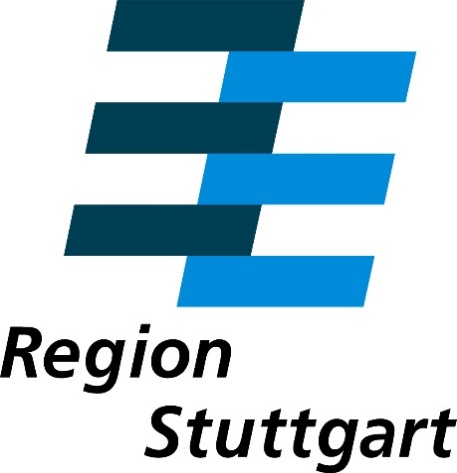 KofinanzierungsprogrammAktivierung von GewerbeflächenFormular für die Antragstellung 2024Verband Region StuttgartWirtschaftsförderung Region Stuttgart GmbHHinweise für die AntragstellerGemäß den Förderrichtlinien reicht der Antragsteller einen Projektantrag über dieses Antragsformular ein. Aktuell besteht keine Frist - Projektanträge können über das ganze Jahr hinweg eingereicht und werden ggf. gebündelt der Jury vorgelegt. Der Antrag ist in digitaler Form (pdf) einzureichen beimVerband Region StuttgartHerrn Attila GálityKronenstraße 2570174 StuttgartKontakt:E-Mail: gality@region-stuttgart.orgTel: 0711/22759-65Bitte füllen Sie die folgenden Abschnitte aus:A. Projekttitel und ProjektpartnerB. Beschreibung des ProjektvorhabensB1. ProjektbeschreibungB2. Projektpartner und ProjektorganisationB3. Maßnahmen, Ziele und erwartete ErgebnisseB4. Zeitplan, Finanzierung, Einbindung von GremienB5. Begründung der Notwendigkeit von KofinanzierungsmittelnB6. Vermarktung und ÖffentlichkeitsarbeitB7. Berücksichtigung von Nachhaltigkeitskriterien B8. Nutzung von Recyclingbaustoffen C. Arbeitspakete und MeilensteineD. Geplante Finanzierung des ProjektvorhabensE. Erklärungen und UnterschriftenSie können gerne weitere ergänzende Unterlagen, wie z.B. Präsentationen, Broschüren/Flyer, Planungsunterlagen, Machbarkeitsstudien oder auch Absichtserklärungen von unterstützenden Partnern beifügen.A. Projekttitel und ProjektpartnerBitte benennen Sie bei mehreren Projektpartnern einen Projektkoordinator, der für alle inhaltlichen und technischen Fragen des Projekts verantwortlich ist.Bitte tragen Sie hier alle weiteren Projektpartner ein, die vertraglich und finanziell am Projekt beteiligt sind. Liegt eine vertragliche Beteiligung ohne Einbringung von finanziellen Mitteln vor, ist dies entsprechend durch den Hinweis „ohne finanzielle Beteiligung“ zu kennzeichnen.B. Beschreibung des ProjektvorhabensBitte beschreiben Sie die zentralen Punkte Ihres Projektvorhabens anhand der folgenden Gliederung (B1 bis B8).B1. ProjektbeschreibungGrundlegende Erläuterung des Projektvorhabens (max. eine DIN A4-Seite) mit Bezugnahme zu den Zielsetzungen des Kofinanzierungsprogramms (siehe Kapitel 1 Kofinanzierungsrichtlinie). Bitte geben Sie dabei auch den Standort des Maßnahmen-Gebietes an und fügen Sie im Text oder in einem Anhang bitte eine Darstellung bei (Plan oder Karte), aus der die räumliche Lage des Gebietes bzw. die Lokalisierung der Maßnahme(n) möglichst genau hervorgeht.B2. Projektpartner und ProjektorganisationDarstellung der Projektträgerschaft, ggf. beteiligter Projektpartner und der Projektorganisation.B3. Maßnahmen, Ziele und erwartete ErgebnisseAusführliche Beschreibung der Projektinhalte, der zu fördernden Einzelmaßnahmen, der Projektziele und der zu erwarteten Ergebnisse (max. drei DIN A4-Seiten).Wir bitten dabei um konkrete Bezugnahme bzw. Berücksichtigung aller Förderkriterien und Voraussetzungen des Kofinanzierungsprogramms (siehe Kapitel 4 der Kofinanzierungsrichtlinie). Insbesondere sind dabei folgende Fragestellungen zu berücksichtigen: Inwiefern handelt es sich um eine regionalbedeutsame Maßnahme bzw. inwiefern ist das Projektvorhaben beispielgebend/übertragbar oder von innovativem Charakter innerhalb der Region Stuttgart?Sind Hemmnisse vorhanden, die die Schaffung baureifer Gewerbeflächen bislang maßgeblich behindert haben?In welcher Form und in welcher Größenordnung wird zusätzlich baureife Gewerbeflächen geschaffen oder die Nutzungsintensität/-qualität des Gebietes verbessertWelche Nutzungen sind dort vorgesehen und/oder denkbar?B4. Zeitplan, Finanzierung, Einbindung von GremienDarstellung des Zeitplans für die Umsetzung des Projektvorhabens (passend zu Ihren Erläuterungen in Abschnitt C.), der Finanzierung (Eigenanteil und Kofinanzierungsmittel), aufgeschlüsselt nach Haushaltsjahren, Kostenarten (Investiv- und Sachkosten) und ggf. eingeplanter Drittmitteln (passend zu Ihren Erläuterungen in Abschnitt D.) sowie der Beteiligung von öffentlichen Gremien (z.B. Gemeinderat).B5. Begründung der Notwendigkeit von KofinanzierungsmittelnErläuterung der Notwendigkeit von Kofinanzierungsmitteln.B6. Vermarktung und ÖffentlichkeitsarbeitBeschreibung der geplanten Vermarktungsstrategien bzw. der Maßnahmen zur Öffentlichkeitsarbeit (siehe Kapitel 7 der Kofinanzierungsrichtlinie).B7. Berücksichtigung von NachhaltigkeitskriterienErläuterung, inwiefern in den Projektbausteinen des Vorhabens Nachhaltigkeitskriterien für die Gewerbeflächenentwicklung berücksichtigt werden (siehe Kapitel 7 der Kofinanzierungsrichtlinie).B8. Nutzung von RecyclingbaustoffenErläuterung, inwiefern bei baulichen Investitionen der Einsatz von mineralischen Recyclingbaustoffen berücksichtigt bzw. der Einsatz von Primärrohstoffen minimiert wird (siehe Kapitel 7 der Kofinanzierungsrichtlinie).C. Arbeitspakete und MeilensteineBitte füllen Sie eine Tabelle für jedes Arbeitspaket aus. Ein Arbeitspaket ist ein Projektbaustein, der mit einem Zeitplan, einer Aufgabenstellung, einem Ergebnis, Kosten und Meilensteinen, also Zwischenzielen, versehen ist.Definieren Sie einen oder mehrere Meilensteine als nachvollziehbare und überprüfbare Zwischenziele oder Zwischenergebnisse.D. Geplante Finanzierung des ProjektvorhabensD1. GesamtübersichtBitte machen Sie die folgenden Angaben zur Finanzierung des Projektvorhabens.Bitte beachten Sie: die Förderung erfolgt nachschüssig, das Vorhaben muss somit in den Gesamtkosten vorfinanziert werden! Bitte beachten Sie ebenso: Die Kofinanzierungsmittel können gemäß der Kofinanzierungsrichtlinien für Investitions- und Sachkosten eingesetzt werden.D2. Kostenaufteilung nach ProjektpartnernBitte machen Sie die folgenden Angaben zur Aufteilung der Gesamtkosten auf die einzelnen Projektpartner.Ist nur ein Projektpartner finanziell am Projektvorhaben beteiligt, dann überspringen Sie bitte diese Tabelle.D3. Weitere FördermittelgeberBitte geben Sie an, ob zusätzliche Kofinanzierungen durch weitere Fördermittelgeber (=Drittmittel) geplant sind:Wenn ja, dann machen Sie bitte folgende Angaben: E. Erklärungen und UnterschriftenBitte füllen Sie eine Erklärung je Projektpartner aus.Erklärungen:Datum: ________________________________Rechtsverbindliche Unterschrift des Antragstellers______________________________________Erklärungen:Datum: ________________________________Rechtsverbindliche Unterschrift des Antragstellers______________________________________Erklärungen:Datum: ________________________________Rechtsverbindliche Unterschrift des Antragstellers______________________________________Erklärungen:Datum: ________________________________Rechtsverbindliche Unterschrift des Antragstellers______________________________________Angaben zum ProjektAngaben zum ProjektProjekttitel: Laufzeit:Von (Monat/Jahr) bis (Monat/Jahr)Projektpartner 1 (= Projektkoordinator)Projektpartner 1 (= Projektkoordinator)Stadt/Gemeinde/ Zweckverband:Ansprechpartner Name:Funktion:Telefon/E-Mail:Projektpartner 2Projektpartner 2Stadt/Gemeinde/ Zweckverband:Ansprechpartner Name:Funktion:Telefon/E-Mail:Projektpartner nProjektpartner nStadt/Gemeinde/ Zweckverband:Ansprechpartner Name:Funktion:Telefon/E-Mail:Text eintragen (im Folgenden immer in Schriftgröße Arial 10)Text eintragenText eintragenText eintragenText eintragenText eintragenText eintragenText eintragenNummer des Arbeitspaketes: 1Nummer des Arbeitspaketes: 1Nummer des Arbeitspaketes: 1Name des Arbeitspaketes:Laufzeit:Von (Monat/Jahr) bis (Monat/Jahr)Von (Monat/Jahr) bis (Monat/Jahr)Beschreibung der wesentlichen Inhalte (ggf. inkl. Teilkosten des Arbeitspakets):Meilensteine:M1: M2: Nummer des Arbeitspaketes: 2Nummer des Arbeitspaketes: 2Nummer des Arbeitspaketes: 2Name des Arbeitspaketes:Laufzeit:Von (Monat/Jahr) bis (Monat/Jahr)Von (Monat/Jahr) bis (Monat/Jahr)Beschreibung der wesentlichen Inhalte (ggf. inkl. Teilkosten des Arbeitspakets):Meilensteine:M1: M2: Nummer des Arbeitspaketes: 3Nummer des Arbeitspaketes: 3Nummer des Arbeitspaketes: 3Name des Arbeitspaketes:Laufzeit:Von (Monat/Jahr) bis (Monat/Jahr)Von (Monat/Jahr) bis (Monat/Jahr)Beschreibung der wesentlichen Inhalte (ggf. inkl. Teilkosten des Arbeitspakets):Meilensteine:M1: M2: Nummer des Arbeitspaketes: nNummer des Arbeitspaketes: nNummer des Arbeitspaketes: nName des Arbeitspaketes:Laufzeit:Von (Monat/Jahr) bis (Monat/Jahr)Von (Monat/Jahr) bis (Monat/Jahr)Beschreibung der wesentlichen Inhalte (ggf. inkl. Teilkosten des Arbeitspakets):Meilensteine:M1: M2: 202420252026ggf. 2027GesamtInvestitionskosten:€€€€€Sachkosten:€€€€€Gesamtkosten = Projektsumme:€€€€€davon:davon:davon:davon:davon:davon:abzüglich ggf. weitere Kofinanzierungen (Drittmittel):€€€€€Eigenanteil Antragsteller (mind. 50 %):€€€€€Anteil Kofinanzierung Region (max. 50 %)= Fördersumme€€€€€Haushaltsjahr / Projektpartner202420252026ggf. 2027GesamtProjektpartner 1: Bitte hier den Namen eintragenProjektpartner 1: Bitte hier den Namen eintragenProjektpartner 1: Bitte hier den Namen eintragenProjektpartner 1: Bitte hier den Namen eintragenProjektpartner 1: Bitte hier den Namen eintragenProjektpartner 1: Bitte hier den Namen eintragenInvestitionskosten:€€€€€Sachkosten:€€€€€Gesamt: €€€€€Projektpartner 2: Bitte hier den Namen eintragenProjektpartner 2: Bitte hier den Namen eintragenProjektpartner 2: Bitte hier den Namen eintragenProjektpartner 2: Bitte hier den Namen eintragenProjektpartner 2: Bitte hier den Namen eintragenProjektpartner 2: Bitte hier den Namen eintragenInvestitionskosten:€€€€€Sachkosten:€€€€€Gesamt: €€€€€Projektpartner 3: Bitte hier den Namen eintragenProjektpartner 3: Bitte hier den Namen eintragenProjektpartner 3: Bitte hier den Namen eintragenProjektpartner 3: Bitte hier den Namen eintragenProjektpartner 3: Bitte hier den Namen eintragenProjektpartner 3: Bitte hier den Namen eintragenInvestitionskosten:€€€€€Sachkosten:€€€€€Gesamt: €€€€€Projektpartner n: Bitte hier den Namen eintragenProjektpartner n: Bitte hier den Namen eintragenProjektpartner n: Bitte hier den Namen eintragenProjektpartner n: Bitte hier den Namen eintragenProjektpartner n: Bitte hier den Namen eintragenProjektpartner n: Bitte hier den Namen eintragenInvestitionskosten:€€€€€Sachkosten:€€€€€Gesamt: €€€€€Gesamtkosten: €€€€€Wird das Projektvorhaben aktuell oder zukünftig durch weitere Fördermittelgeber, z. B. EU, Bund, Land unterstützt?           Ja             Nein  Antragsteller:Fördermittelgeber:Fördersumme:Laufzeit:Von (Monat/Jahr) bis (Monat/Jahr)Gegenstand der Förderung sind folgende Bestandteile des vorliegenden Projektvorhabens:Aktueller Status:Projektpartner 1 (= Projektkoordinator)Projektpartner 1 (= Projektkoordinator)Stadt/Gemeinde/ Zweckverband:Name und Funktion des Zeichnungsbefugten:Der Antragsteller erklärt, dass sowohl die angegebenen Aufwendungen insgesamt als auch die regionalen Kofinanzierungsmittel zur Umsetzung des Projektvorhabens notwendig sind und ausschließlich dafür geleistet werden.           Ja             Nein  Der Antragsteller erklärt, dass er als Projektpartner des Projektvorhabens den erforderlichen eigenen Finanzierungsbeitrag (Eigenanteil) von mind. 50% der Projektsumme erbringen wird.           Ja             Nein  Der Antragsteller erklärt, dass die geltenden Förderkriterien und Voraussetzungen (siehe Kapitel 4 der Kofinanzierungsrichtlinien) bei der Planung und Umsetzung des Projektvorhabens eingehalten werden.            Ja             Nein  Projektpartner 2Projektpartner 2Stadt/Gemeinde/ Zweckverband:Name und Funktion des Zeichnungsbefugten:Der Antragsteller erklärt, dass sowohl die angegebenen Aufwendungen insgesamt als auch die regionalen Kofinanzierungsmittel zur Umsetzung des Projektvorhabens notwendig sind und ausschließlich dafür geleistet werden.           Ja             Nein  Der Antragsteller erklärt, dass er als Projektpartner des Projektvorhabens den erforderlichen eigenen Finanzierungsbeitrag (Eigenanteil) von mind. 50% der Projektsumme erbringen wird.           Ja             Nein  Der Antragsteller erklärt, dass die geltenden Förderkriterien und Voraussetzungen (siehe Kapitel 4 der Kofinanzierungsrichtlinien) bei der Planung und Umsetzung des Projektvorhabens eingehalten werden.            Ja             Nein  Projektpartner 3Projektpartner 3Stadt/Gemeinde/ Zweckverband:Name und Funktion des Zeichnungsbefugten:Der Antragsteller erklärt, dass sowohl die angegebenen Aufwendungen insgesamt als auch die regionalen Kofinanzierungsmittel zur Umsetzung des Projektvorhabens notwendig sind und ausschließlich dafür geleistet werden.           Ja             Nein  Der Antragsteller erklärt, dass er als Projektpartner des Projektvorhabens den erforderlichen eigenen Finanzierungsbeitrag (Eigenanteil) von mind. 50% der Projektsumme erbringen wird.           Ja             Nein  Der Antragsteller erklärt, dass die geltenden Förderkriterien und Voraussetzungen (siehe Kapitel 4 der Kofinanzierungsrichtlinien) bei der Planung und Umsetzung des Projektvorhabens eingehalten werden.            Ja             Nein  Projektpartner nProjektpartner nStadt/Gemeinde/ Zweckverband:Name und Funktion des Zeichnungsbefugten:Der Antragsteller erklärt, dass sowohl die angegebenen Aufwendungen insgesamt als auch die regionalen Kofinanzierungsmittel zur Umsetzung des Projektvorhabens notwendig sind und ausschließlich dafür geleistet werden.           Ja             Nein  Der Antragsteller erklärt, dass er als Projektpartner des Projektvorhabens den erforderlichen eigenen Finanzierungsbeitrag (Eigenanteil) von mind. 50% der Projektsumme erbringen wird.           Ja             Nein  Der Antragsteller erklärt, dass die geltenden Förderkriterien und Voraussetzungen (siehe Kapitel 4 der Kofinanzierungsrichtlinien) bei der Planung und Umsetzung des Projektvorhabens eingehalten werden.            Ja             Nein  